For those who forget the password for SakaiThe steps are 1. On the left-hand side of the Sakai page, click on the Forgot Password. 2. Type in the CST email address on the right. 3. Now, you can go to your CST email and open the instruction sent from Sakai.	!! Make sure that CST email account you type in is your firstname.lastname@cst.edu 	 (no capital)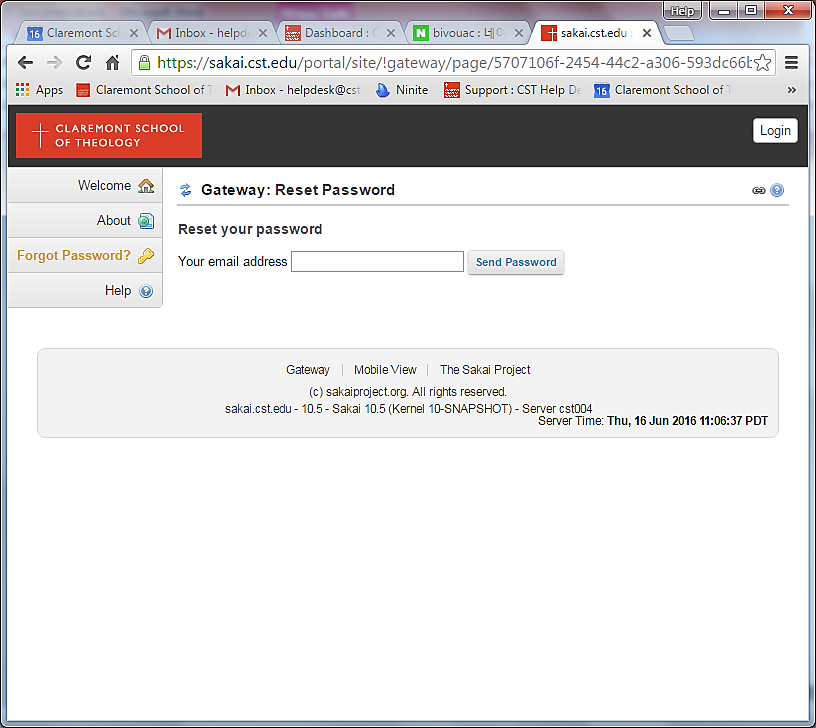        1              2 2. Those who forget his/her CST email password, please contact HelpDesk.3. For detailed instructions about Sakai How-To, visit CST Helpdesk-Solutions-Sakai basics or the link below.http://csthelpdesk.freshdesk.com/support/solutions/articles/1000209135-getting-started-with-sakai-at-cst 